附件3：自驾车停车示意图自驾车进校需要报备，请自驾车考生与人文学院张老师联系0572-2599772，自驾车从中校区南门出入。复试当天车辆较多，为避免拥堵，请服从现场交警指挥，同向单排停车。具体停车地点可参考下图：1.湖州师范学院正门所对二环东路部分路段；2.湖州师范学院东校区北门所对学府路部分路段；3.湖州师范学院东校区南门所对田盛街部分路段。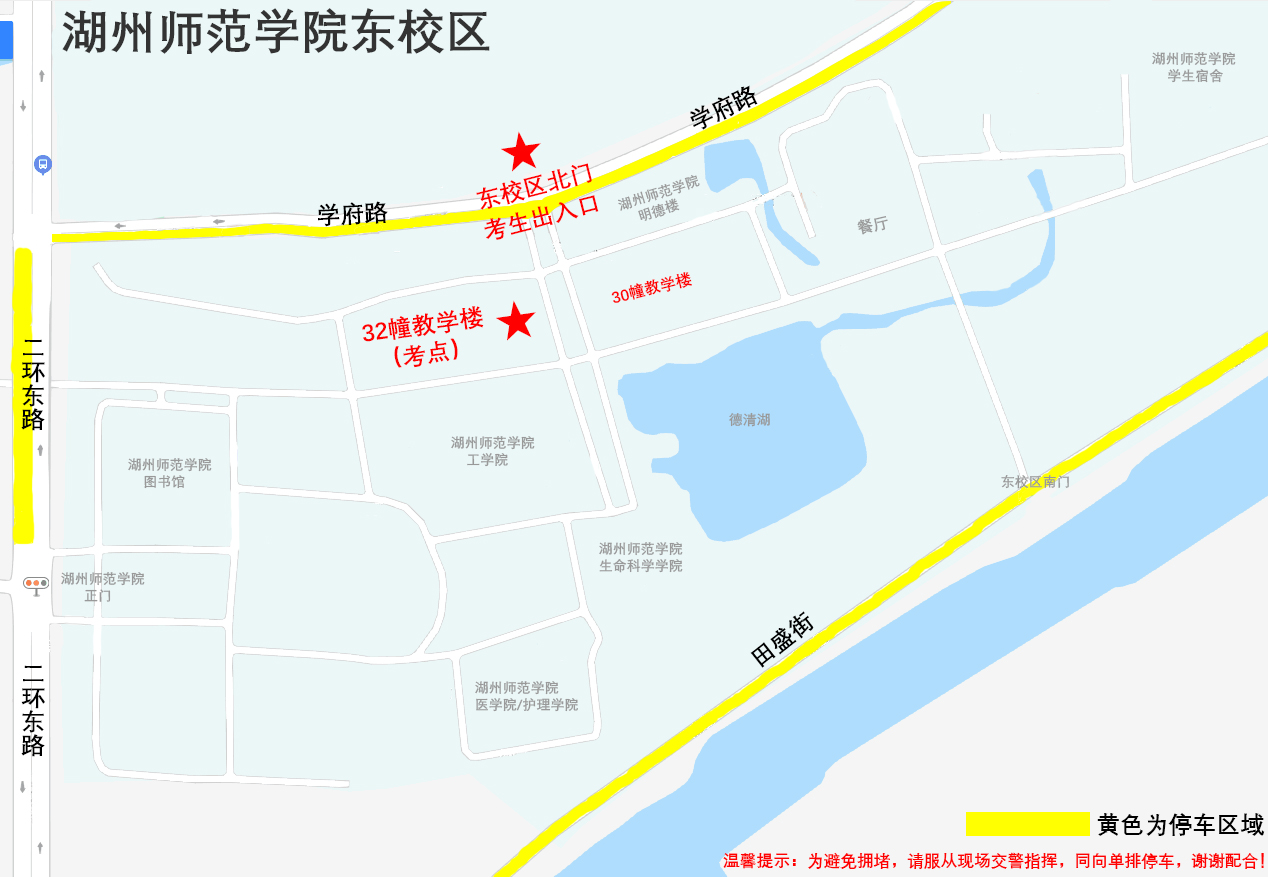 附件4：交通指南公交路线：1.湖州高铁站→湖州师范学院39路公交车，预计时间42分钟，票价2元/人①高铁湖州站上车②在湖职院站下车③步行至湖州师范学院东校区北大门2.绿色东站→湖州师范学院24路或57路外环公交车，预计时间23分钟，票价2元/人①湖州旅游集散中心站上车②在湖职院站下车③步行至湖州师范学院东校区北大门自驾车路线：从鹿山枢纽与104国道交叉口出发→杭长桥南路→二环南路→二环东路→到达湖州师范学院东校区（导航目的地可搜索湖州师范学院北门）附件5：住宿指南注：住宿酒店具体可参考携程、大众点评等app。由于综合素质测试期间考生入住较多，请提前预订住宿，以免耽误行程。酒店名称地址联系电话幸福家商务宾馆湖州市吴兴区白鱼潭路1008号0572-2214888金羊主题宾馆湖州市吴兴区学士路678号0572-2689555星汇·乌程大酒店（湖州万达广场店）湖州市吴兴区陆王路儿童公园正对面（近万达广场）0572-2045888皇冠美仑酒店湖州市吴兴区美欣达路1025号0572-2606999湖州锦铖商务宾馆湖州市吴兴区余家漾路23号0572-2098388铂雅酒店（湖州师范学院店）湖州市吴兴区龙泉街道景鸿铭城B座1楼0572-2096886湖州吴兴同悦酒店湖州市吴兴区高富路536号0572-2159111拉米电竞电影酒店（湖州师院店）湖州市吴兴区龙泉街道景鸿铭城8层0572-2376660湖州柏宁酒店湖州市吴兴区高富路386号0572-2381116如家精选（湖州师范学院梅地亚广场店）湖州市吴兴区外环东路368号0572-2575889海棠花电竞酒店（湖州总店）湖州市吴兴区高富路738号18006727895石头电竞酒店（梅地亚店）湖州市吴兴区余家漾路168号梅地亚广场2号楼5楼0572-2566777